UNIVERSITAS YUDHARTA PASURUAN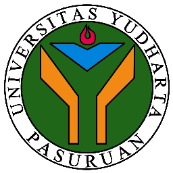 FAKULTAS TEKNIK		REKAP NILAISEMESTER GENAP - TAHUN AKADEMIK 2022/2023PROGRAM STUDI TEKNIK INDUSTRI (A)Nama Dosen:  ACHMAD MISBAH, ST,. MTSKS: 3Matakuliah: Lean ManufacturingSemester: 6 - ANo.NamaNIMNilai AkhirKehadiran1.FATHURROZI ARIZQI 202069030001A142.DZIKRULLAH ASSOFI202069030003A143.MUHAMMAD ALIFUDIN ISLAMI202069030004A144.NAHDIYAHAINUL IMAMAH202069030006A145.ROZIKIN202069030013A146.SITI MISBAHUL HUSNA202069030020A147.HENI IFA INDAYANI202069030027A148.ADITYAH MAULANA202069030028A149.RICO ARI KURNIAWAN202069030029A1410.HIBBAN MAULIDANA202069030036A1411.WISS AL QORNI202069030039A1412.MAGHFUR ARAFAT202069030040A1413.LUTFI AFANDIK202069030044A1414.NURUL HIDAYAT 202069030045A1415.CANDRA ZAINUL ARIFIN202069030046A1416.MUHAMMAD MAKIN SALIM202069030051A1417.SYARIF RIZKA AGUNG202069030052A14Jumlah MahasiswaJumlah MahasiswaJumlah MahasiswaParaf dosen pengampuParaf dosen pengampuParaf dosen pengampuPasuruan, ____________________Dosen Pengampu,(……………………………………………..)